Теорія та методика хореографіїВикладач: Гончаренко Юліана Володимирівна, кандидат педагогічних наук, доцент, доцент кафедри акторської майстерності та дизайнуКафедра: акторської майстерності, навчальний корпус ЗНУ № 8, ауд. 218E-mail: kam_znu@ukr.net Телефон: **288-76-46 (кафедра акторської майстерності)Сторінка дисципліни на платформі СЕЗН (Moodle): https://moodle.znu.edu.ua/course/view.php?id=2002 Інші засоби зв’язку: сторінка дисципліни  на платформі СЕЗН (Moodle) – форум дисципліни, приватні повідомлення.ОПИС НАВЧАЛЬНОЇ ДИСЦИПЛІНИВИДИ ЗАНЯТЬ І РОЗКЛАД Не є обов’язковимАНОТАЦІЯ Метою навчальної дисципліни «Теорія та методика хореографії» є надання теоретичних знань про історичні засади виникнення танцювального мистецтва, його сутність, основні види та жанри танцю, принципи, закони, методи створення й побудови танцювальної композиції, а також способи організації хореографічної діяльності в соціокультурному житті суспільства. У межах дисципліни здобувач освіти має опанувати системою танцювальних вмінь та навичок, що дозволить йому осмислено-емоційно, виразно, правдиво передавати зміст, характер і духовне наповнення художньо-драматичних образів. Особливу увагу зосереджено на вивченні методики різних видів танцю, які є головною складовою в накопиченні здобувачем освіти танцювальної лексики й виступають запорукою формуванні культури й естетичної виразності жестів, міміки, рухів, необхідних для його професійного зростання.ОЧІКУВАНІ РЕЗУЛЬТАТИ НАВЧАННЯУ разі успішного завершення дисципліни студент зможе:вільно володіти термінологією хореографічного мистецтва;здійснювати постановки хореографічних творів на основі принципів побудови танцювальної композиції;емоційно, художньо-виразно відтворювати танцювальні образи (визначати виразні форм танцювальних образів, виконувати танцювальні композиції та відтворювати манери виконання);аналізувати та застосовувати отриманні знання на практиці;записувати та читати хореографічні композиції;створювати танцювальні етюди, сюжетні і безсюжетні танці; орієнтуватися в проблемах сучасного хореографічного мистецтва.ОСНОВНІ НАВЧАЛЬНІ РЕСУРСИ Навчально-методична література та танцювально-лексичний матеріал, опрацювання хореографічно-методичної літератури. Лекційний матеріал та опрацювання першоджерел. Рекомендації до практичних занять з дисципліни. ФОРМИ ОЦІНЮВАННЯ Поточне оцінювання Результати поточного оцінювання доступні в електронному «Журналі оцінок» на платформі Google: посилання Узагальнені оцінки та оцінки за виконання танцювально-творчих завдань розміщуються на платформі СЕЗН (Moodle).Обов’язкові види навчальної роботи:– показ хореографічної лексики танцю за записом (максимально 15 балів);– підготовка запису самостійно створеного хореографічного номеру (максимально 20 балів);– активна участь у груповій роботі на практичних заняттях (максимально 10 балів).Додаткові види навчальної роботи:– конспектування першоджерел з методологічних проблем хореографічного мистецтва (максимально 10 балів);– підготовка додаткових практичних завдань з дисципліни (максимально 5 балів).Підсумкове оцінювання:Практична складова (демонстрація запису хореографічного тексту танцювальної композиції – 20 балів (максимальна кількість);(демонстрація схематичних рисунків танцювальної композиції  – 20 балів (максимальна кількість).КРИТЕРІЇ ОЦІНЮВАННЯ ШКАЛА ОЦІНЮВАННЯ: НАЦІОНАЛЬНА ТА ECTSРОЗКЛАД КУРСУ ОСНОВНІ ДЖЕРЕЛА та ІНФОРМАЦІЙНІ РЕСУРСИ	Ваганова А.Я. Основы классического танца. 7 – е изд., стер. Санкт-Питербург: Издательство «Лань», 2002. 192 с.Барышникова Т. Азбука хореографии. Москва: Рольф, 2001. 272 с. Васильева-Рождественская М. В. Историко-бытовой танец. Москва: Искусство, 1962. 390 с.Историко-бытовой танец // [Електронний ресурс]. – Режим доступу: http://muzikalkairk.ucoz.ru/publ/istoriko_bytovoj_tanec/57Никитин В. Ю. Модерн-джаз танец: Этапы развития. Метод. Техника. Москва: ИД «Один из лучших», 2004. 414 с., ил. URL:https://nmdshi.uln.muzkult.ru/media/2018/09/17/1217333830/Nikitin_V.Yu_Modern_dzhaz._Etapy_razvitiya._Metod._TeKhnika.pdf.Энциклопедия танца. // [Електронний ресурс]. – Режим доступу:  http://www.krugosvet.ru/node/39681?page=3,19Энциклопедия балета. // [Електронний ресурс]. – Режим доступу:  http://www.niv.ru/doc/ballet/encyclopedia/index.htmРЕГУЛЯЦІЇ І ПОЛІТИКИ КУРСУВідповідальність здобувача освіти: Ознайомитися з сторінкою дисципліни на платформі СЕЗН (Moodle), а саме з: робочою програмою дисципліни, загальними розділами сторінки, термінами виконання завдань, формами контролю. Підтвердити вивчення рекомендацій «ЗАГАЛЬНІ ПОРАДИ ЗДОБУВАЧУ ОСВІТИ» (обов’язково).Виконання навчального плану дисципліни передбачає системну присутність здобувачів освіти на практичних заняттях, виконання запропонованих завдань для самостійної роботи, відпрацювання пропущених практичних занять, проходження передбачених форм контролю.Відвідування практичних занять є обов’язковим. Студенти, які за певних обставин не можуть відвідувати практичні заняття регулярно, мають узгодити із викладачем графік індивідуального відпрацювання пропущених занять.Політика академічної доброчесності: Очікується, що здобувачі освіти будуть відповідально ставитись до опанування та відпрацювання елементів та рухів різних видів хореографічного мистецтва. Виявлення ознак академічної недоброчесності (відсутність елементарних навичок у виконанні основних рухів, відсутність знань методики виконання рухів, невідповідність рухів музичному супроводу тощо) у практичній діяльності студента є підставою для її негативної оцінки викладачем. Очикується максимально можливе дотримання норм Кодексу академічної доброчесності Запорізького національного університету.Формати комунікації між викладачем і здобувачами вищої освіти: в аудиторії під час лабораторних занять; у системі електронного забезпечення навчання Moodle, на запланованих консультаціях з дисципліни, електронним листуванням. Відповіді на електронні запити здобувачів освіти надаються викладачем впродовж трьох робочих днів, якщо вказано: прізвище та ініціали, шифр академічної групи, дисципліна.Використання мобільних телефонів, планшетів та інших гаджетів під час лабораторних занять має бути обґрунтовано освітньою діяльністю здобувача освіти. Обов’язковим є застосування режиму «БЕЗ ЗВУКУ» протягом всього аудиторного заняття. ДОДАТОК ДО СИЛАБУСУ ЗНУ – 2020-2021Місія Запорізького національного університету полягає у формуванні європейського простору освіти, науки і культури європейського рівня, здатного активно впливати на громадську думку, забезпечувати соціальне прогнозування у різних сферах на основі фундаментальних і прикладних наукових досліджень. Запорізький національний університет відіграє важливу роль у розвитку економіки, державних інституцій та громадянського суспільства, надаючи їм знань, компетентностей та ідей, необхідних для забезпечення економічного, політичного та соціального розвитку і зростання.АКАДЕМІЧНА ДОБРОЧЕСНІСТЬ. Студенти і викладачі Запорізького національного університету несуть персональну відповідальність за дотримання принципів академічної доброчесності, затверджених Кодексом академічної доброчесності ЗНУ: https://tinyurl.com/ya6yk4ad. Декларація академічної доброчесності здобувача вищої освіти (додається в обов’язковому порядку до письмових кваліфікаційних робіт, виконаних здобувачем, та засвідчується особистим підписом): https://tinyurl.com/y6wzzlu3.НАВЧАЛЬНИЙ ПРОЦЕС ТА ЗАБЕЗПЕЧЕННЯ ЯКОСТІ ОСВІТИ. Перевірка набутих студентами знань, навичок та вмінь (атестації, заліки, іспити та інші форми контролю) є невід’ємною складовою системи забезпечення якості освіти і проводиться відповідно до Положення про організацію та методику проведення поточного та підсумкового семестрового контролю навчання студентів ЗНУ: https://tinyurl.com/y9tve4lk.ПОВТОРНЕ ВИВЧЕННЯ ДИСЦИПЛІН, ВІДРАХУВАННЯ. Наявність академічної заборгованості до 6 навчальних дисциплін (в тому числі проходження практики чи виконання курсової роботи) за результатами однієї екзаменаційної сесії є підставою для надання студенту права на повторне вивчення зазначених навчальних дисциплін. Порядок повторного вивчення визначається Положенням про порядок повторного вивчення навчальних дисциплін та повторного навчання у ЗНУ: https://tinyurl.com/y9pkmmp5. Підстави та процедури відрахування студентів, у тому числі за невиконання навчального плану, регламентуються Положенням про порядок переведення, відрахування та поновлення студентів у ЗНУ: https://tinyurl.com/ycds57la.НЕФОРМАЛЬНА ОСВІТА. Порядок зарахування результатів навчання, підтверджених сертифікатами, свідоцтвами, іншими документами, здобутими поза основним місцем навчання, регулюється Положенням про порядок визнання результатів навчання, отриманих у неформальній освіті: https://tinyurl.com/y8gbt4xs.ВИРІШЕННЯ КОНФЛІКТІВ. Порядок і процедури врегулювання конфліктів, пов’язаних із корупційними діями, зіткненням інтересів, різними формами дискримінації, сексуальними домаганнями, міжособистісними стосунками та іншими ситуаціями, що можуть виникнути під час навчання, регламентуються Положенням про порядок і процедури вирішення конфліктних ситуацій у ЗНУ: https://tinyurl.com/ycyfws9v. Конфліктні ситуації, що виникають у сфері стипендіального забезпечення здобувачів вищої освіти, вирішуються стипендіальними комісіями факультетів, коледжів та університету в межах їх повноважень, відповідно до: Положення про порядок призначення і виплати академічних стипендій у ЗНУ: https://tinyurl.com/yd6bq6p9; Положення про призначення та виплату соціальних стипендій у ЗНУ: https://tinyurl.com/y9r5dpwh. ПСИХОЛОГІЧНА ДОПОМОГА. Телефон довіри практичного психолога (061)228-15-84 (щоденно з 9 до 21).РІВНІ МОЖЛИВОСТІ ТА ІНКЛЮЗИВНЕ ОСВІТНЄ СЕРЕДОВИЩЕ. Центральні входи усіх навчальних корпусів ЗНУ обладнані пандусами для забезпечення доступу осіб з інвалідністю та інших маломобільних груп населення. Допомога для здійснення входу у разі потреби надається черговими охоронцями навчальних корпусів. Якщо вам потрібна спеціалізована допомога, будь-ласка, зателефонуйте (061) 228-75-11 (начальник охорони).  Порядок супроводу (надання допомоги) осіб з інвалідністю та інших маломобільних груп населення у ЗНУ: https://tinyurl.com/ydhcsagx. РЕСУРСИ ДЛЯ НАВЧАННЯ. Наукова бібліотека: http://library.znu.edu.ua. Графік роботи абонементів: понеділок – п`ятниця з 08.00 до 17.00; субота з 09.00 до 15.00.ЕЛЕКТРОННЕ ЗАБЕЗПЕЧЕННЯ НАВЧАННЯ (MOODLE): HTTPS://MOODLE.ZNU.EDU.UAЯкщо забули пароль/логін, направте листа з темою «Забув пароль/логін» за адресами:·   для студентів ЗНУ - moodle.znu@gmail.com, Савченко Тетяна Володимирівна·   для студентів Інженерного інституту ЗНУ - alexvask54@gmail.com, Василенко Олексій ВолодимировичУ листі вкажіть: прізвище, ім'я, по-батькові українською мовою; шифр групи; електронну адресу.Якщо ви вказували електронну адресу в профілі системи Moodle ЗНУ, то використовуйте посилання для відновлення паролю https://moodle.znu.edu.ua/mod/page/view.php?id=133015.Центр інтенсивного вивчення іноземних мов: http://sites.znu.edu.ua/child-advance/Центр німецької мови, партнер Гете-інституту: https://www.znu.edu.ua/ukr/edu/ocznu/nimШкола Конфуція (вивчення китайської мови): http://sites.znu.edu.ua/confucius.ЗАПОРІЗЬКИЙ НАЦІОНАЛЬНИЙ УНІВЕРСИТЕТФАКУЛЬТЕТ СОЦІАЛЬНОЇ ПЕДАГОГІКИ ТА ПСИХОЛОГІЇСилабус навчальної дисципліниДенна форма навчання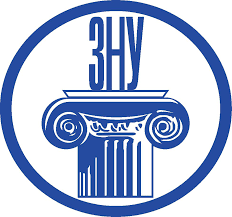 Освітня програма, Освітня програма, Театральне мистецтво Театральне мистецтво Театральне мистецтво Театральне мистецтво Театральне мистецтво Театральне мистецтво Театральне мистецтво Рівень вищої освіти:Рівень вищої освіти:БакалаврськийБакалаврськийБакалаврськийБакалаврськийБакалаврськийБакалаврськийБакалаврськийСтатус дисципліни:Статус дисципліни:Блок дисциплін вільного вибору студента в межах спеціальностіБлок дисциплін вільного вибору студента в межах спеціальностіБлок дисциплін вільного вибору студента в межах спеціальностіБлок дисциплін вільного вибору студента в межах спеціальностіБлок дисциплін вільного вибору студента в межах спеціальностіБлок дисциплін вільного вибору студента в межах спеціальностіБлок дисциплін вільного вибору студента в межах спеціальностіКредити ECTS5Навч. рік:2022-20232022-2023Рік навчання4Тижні14Кількість годин150Кількість змістових модулів2Лекційні заняття– 42Практичні заняття - 42Самостійна робота– 106Лекційні заняття– 42Практичні заняття - 42Самостійна робота– 106Лекційні заняття– 42Практичні заняття - 42Самостійна робота– 106Лекційні заняття– 42Практичні заняття - 42Самостійна робота– 106Лекційні заняття– 42Практичні заняття - 42Самостійна робота– 106Вид контролю:Вид контролю:ЗалікКонсультації:Консультації:Консультації:Консультації:Консультації:Консультації:Консультації:Консультації:Консультації:Рік навчання 2020/2021Семестр: вересень -  груденьТермін навчання: 01.09.2020 – 07.12.2020Термін навчання: 01.09.2020 – 07.12.2020Термін навчання: 01.09.2020 – 07.12.2020Термін навчання: 01.09.2020 – 07.12.2020Екзаменаційний період:16.12.2020 – 28.12.2020Екзаменаційний період:16.12.2020 – 28.12.2020Екзаменаційний період:16.12.2020 – 28.12.2020Загальна кількість годин – 150‘Форми організації освітнього процесуАудиторна роботаАудиторна роботаАудиторна роботаАудиторна роботаСамостійна робота здобувача освітиСамостійна робота здобувача освітиОчні консультації викладачаЗагальна кількість годин – 150‘Види навчальних занять лекційнілекційніпрактичніпрактичніСамостійна робота здобувача освітиСамостійна робота здобувача освітиОчні консультації викладачаРозподіл навчальних годин Розподіл навчальних годин 424242150150Час проведення за розкладомЧас проведення за розкладомКонтрольний західТермін виконання% від загальної оцінкиПоточний контроль Поточний контроль 60%Показ хореографічної лексики танцю за записомНа кожному практичному заняттях15 %Підготовка запису самостійно створеного хореографічного номеруДо кожного практичного заняття20 %Активна участь у груповій роботі на практичних заняттяхНа кожному практичному занятті10 %Конспектування першоджерел з методологічних проблем хореографічного мистецтваДо визначених тем10 %Підготовка додаткових практичних завдань з дисципліниДо кожного практичного заняття 5 %Підсумковий контроль Підсумковий контроль 40%Демонстрація запису хореографічного тексту танцювальної композиціїЗаліковий тиждень20%Демонстрація схематичних рисунків танцювальної композиції  Заліковий тиждень20%Разом Разом 100%Види і форми освітнього процесуКритерії та показники оцінки навчально-пізнавальної діяльності здобувачів освітиВиди і форми освітнього процесуКритерії та показники оцінки навчально-пізнавальної діяльності здобувачів освітиПрактичні заняттяОцінюється:– ступінь володіння здобувачем освіти основними поняттями хореографічного мистецтва;– логічність побудови хореографічної композиції;– уміння фіксувати хореографічний твір;– активність здобувача освіти на практичному занятті.Практичні заняттяПрактичні заняттяОсновні та додаткові завдання до практичних занятьРезультати виконаного здобувачем освіти завдання оцінюється за показниками: Основні та додаткові завдання до практичних занять– рівень знань з історії розвитку та становлення хореографічного мистецтва;– якість виконання практичного завдання з фіксації обраної хореографічної постановки;– творчий рівень побудови танцю та оригінальність рисунків хореографічної композиції;– якість оформлення та наявність посилань на використані джерелаОсновні та додаткові завдання до практичних занять– рівень побудови хореографічної композиції за записом. Основні та додаткові завдання до практичних занятьОсновні та додаткові завдання до практичних занятьОсновні та додаткові завдання до практичних занятьКонспектування першоджерелКонспект першоджерел оцінюються за показниками оволодіння здобувачем освіти:Конспектування першоджерел– навичками узагальнення та анотування мистецтвознавчих робіт;– практичними вміннями стисло й змістовно формулювати власні думки за опрацьованим матеріалом.Підсумковий семестровий контроль: залік1. Оцінювання рівня вмінь з фіксації хореографічного тексту танцювальної композиції (20 б.)2. Оцінювання рівня вмінь з побудови схематичних рисунків танцювальної композиції  (20 балів)За шкалою ECTSЗа шкалою університетуЗа національною шкалоюЗа національною шкалоюЗа шкалою ECTSЗа шкалою університетуЕкзаменЗалікA90 – 100 (відмінно)5 (відмінно)ЗарахованоB85 – 89 (дуже добре)4 (добре)ЗарахованоC75 – 84 (добре)4 (добре)ЗарахованоD70 – 74 (задовільно) 3 (задовільно)ЗарахованоE60 – 69 (достатньо)3 (задовільно)ЗарахованоFX35 – 59 (незадовільно – з можливістю повторного складання)2 (незадовільно)Не зарахованоF1 – 34 (незадовільно – з обов’язковим повторним курсом)2 (незадовільно)Не зарахованоТижденьФорми організації освітнього процесуТемаКонтрольне завданняКількість балівЗмістовий модуль 1: Танець як соціокультурне явищеЗмістовий модуль 1: Танець як соціокультурне явищеЗмістовий модуль 1: Танець як соціокультурне явищеЗмістовий модуль 1: Танець як соціокультурне явище301Лекційне заняттяСутність танцювального мистецтва та його значення у суспільному житті1Практичне заняття Сутність танцювального мистецтва та його значення у суспільному життіГрупова робота з актуалізації знань базових понять хореографічного мистецтва21Самостійна роботаПідготовка до практичного заняттяОсновне практичне завдання 3Додаткове завдання 132-4Лекційні заняттяПоходження танцю та його еволюція: розвиток танцювального мистецтва епохи Античності до епохи Відродження.2 - 4Практичні заняття Походження танцю та його еволюція: розвиток танцювального мистецтва з епохи Античності до епохи Відродження.Групова робота з актуалізації знань походження та розвитку хореографічного мистецтва22 - 4Самостійна роботаПідготовка до практичного заняттяОсновне практичне завдання 3Додаткове завдання 232 - 4Самостійна роботаКонспектування першоджерел25 - 6Лекційні заняттяРозвиток мистецтва танцю у ХVІІ – ХVІІІ ст..5 - 6Практичні заняттяВизначення особливостей балетних вистав ХVІІ – ХVІІІ ст.. 25 - 6Самостійна роботаПідготовка до практичного заняттяОсновне практичне завдання 1, 3Додаткове завдання 235 - 6Самостійна роботаКонспектування першоджерел27 - 8Лекційні заняттяВидатні балетмейстери та балетні вистави ХІХ - початку ХХ ст.7 - 8Практичні заняттяВидатні балетмейстери та балетні вистави ХІХ - початку ХХ ст.Відео огляд, обговорення та визначення особливостей балетних вистав ХІХ – ХХ ст.27 - 8Самостійна роботаПідготовка до практичного заняттяОсновне практичне завдання 1, 3Додаткове завдання 237 - 8Самостійна роботаКонспектування першоджерел2Атестація 14Розділ 2: Система запису танцю. Специфіка та відмінні риси хореографічного мистецтваРозділ 2: Система запису танцю. Специфіка та відмінні риси хореографічного мистецтваРозділ 2: Система запису танцю. Специфіка та відмінні риси хореографічного мистецтваРозділ 2: Система запису танцю. Специфіка та відмінні риси хореографічного мистецтва189 - 10Лекційні заняттяВиразні засоби танцю. Система фіксації танців.9 - 10Практичні заняттяВиразні засоби танцю. Система фіксації танців.Демонстрація танцювальних вправ за записом29 - 10Самостійна роботаПідготовка до практичного заняття Основне практичне завдання 1, 2Додаткове завдання 239 - 10Самостійна роботаКонспектування першоджерел211 - 12Лекційні заняттяВиди та жанри хореографічного мистецтва11 - 12Практичні заняттяВиди та жанри хореографічного мистецтваПоказ танцювальних за записом211 - 12Самостійна роботаПідготовка до практичного заняттяОсновне практичне завдання 1, 2Додаткове завдання 3313 - 14Лекційні заняттяСамобутність танцювальної форми. Класифікація танців.13-14Практичні заняттяСамобутність танцювальної форми. Класифікація танців.Демонстрація танцювальних вправ за записом113-14Самостійна роботаПідготовка до практичного заняттяОсновне практичне завдання 1, 2, 3Додаткове завдання 213-14Самостійна роботаКонспектування першоджерел14Атестація 2Показ танцювального дивертисменту за записом4Заліковий тижденьЗалікДемонстрація запису хореографічного тексту танцювальної композиції20Заліковий тижденьЗалікДемонстрація схематичних рисунків танцювальної композиції  20